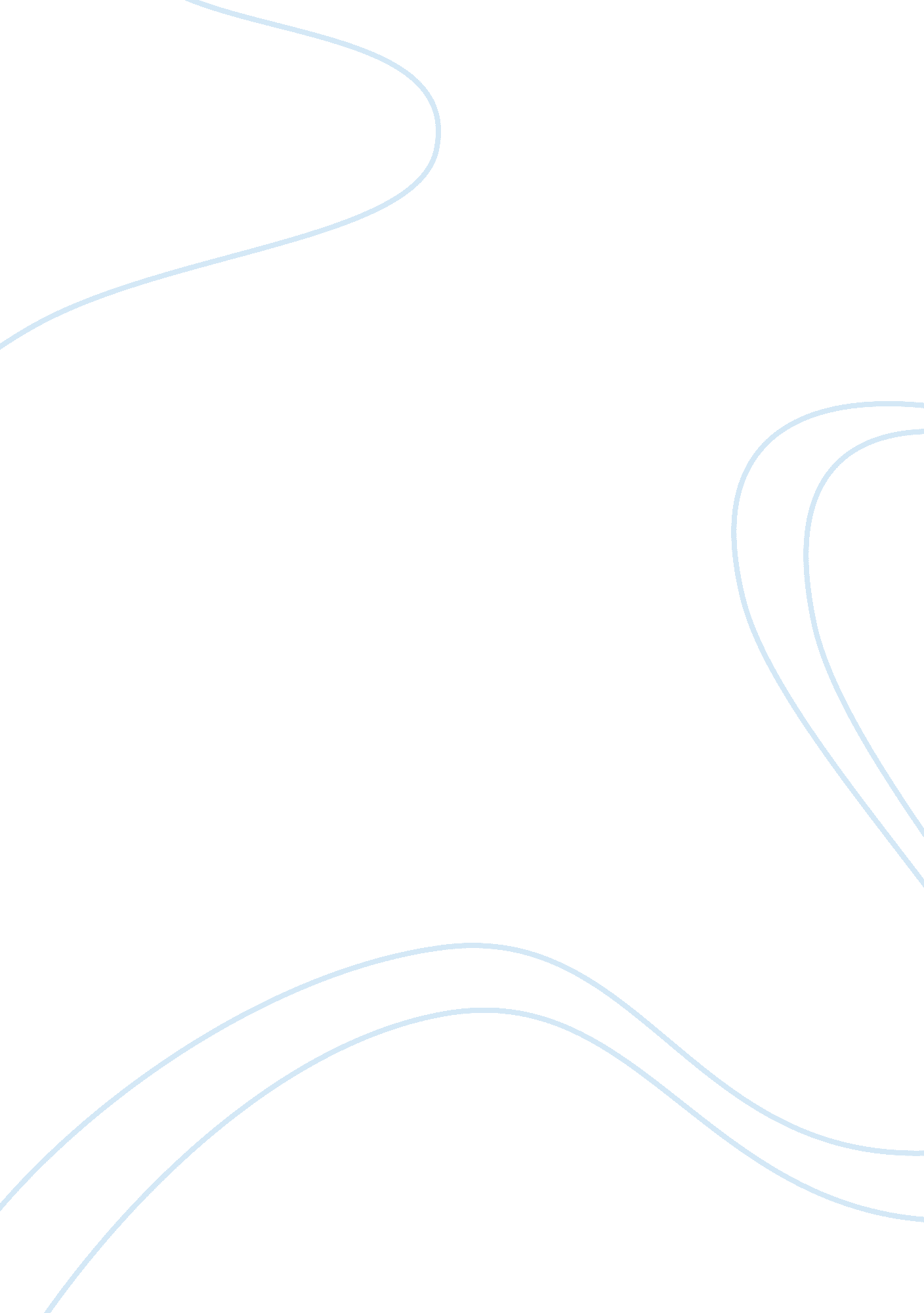 Justice is not justice essays exampleLaw, Justice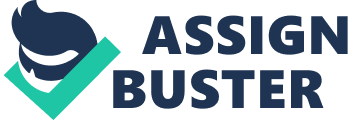 Indeed, many are the times that society is in consensus over what is right and wrong. The moral understanding of right and wrong is what in many cases informs the legal conception of justice. However, it should be noted and appreciated in the same vein, that while justice and morality may derive from the same vein, the two are not necessarily the same. In discerning the differences, it is noteworthy that morality is much more inclusive and more incorporational in nature while justice is limited to the promulgated issues of morality into the framework of the law. 
That notwithstanding, society may easily make distinctions over what is justice and what is not. In the readings this week, several instances occur that call into question the very conception of justice. One is called upon to stop and think over the developments and changes in society over time. The only good news perhaps is the appreciation that the society in general has emanated and transited from an unjust world towards what we may loosely refer to as a just society for all. Indeed, this need to be considered in the context of the factors discussed and highlighted in the bulk of the readings. In this paper premium shall be placed on issues of marriage, gender, color or race, religion and lastly the dicey area of love. 
Another manifestation of injustice relates to matters of gender. It is imperative to appreciate the contention that has often pervaded the gender debate. While the paper makes the concession that man and woman are not necessarily the same and that the two are different, the paper similarly calls for an equal orientation and assignment of rights to the two persons. The same conclusion is informed by the many unjust conclusions that society often arrives at in regard to women. Incidentally, in the earlier centuries and indeed, even in the modern world, women are mistakenly relegated into the position of second citizens. Lesser and lesser people are ready to accord women full rights and accompanying privileges that often accompany being human. The limitation is often justified on flimsy and uncouth reasons which in the paper’s opinion primarily merry on the relative physical weakness of the women. This has at times perpetuated the mirth that women have no say and are typically there to listen and perform. 
The subjugation suffered by Foster Wright in her marriage attests to the same. Wright perhaps is the best reflection of societal connotations in as far as women power and gender equity is concerned. Interestingly, her later decision to murder her husband evokes support for her from the audience of the reading. This is perhaps explained by the human nature to pursue freedom and liberate oneself using any means possible. In that context, it is appreciated by the audience that the wanton subjugation subjected to the woman by her husband calls for liberation. Another interesting dynamic and that creates more complications on the injustices visited on women, is the fact that it is her husband that torments her. This is surprising as well as intriguing being that one ends up in marriage with a person he or she loves. It is, therefore, surprising that a lover would turn coat to be a tormentor of such magnitudes. The same leaves more questions than answers especially in relation to the institution of marriage. 
Lastly, the guilt or innocence being pegged on other extenuating factors and not necessarily the law gives a different and unwelcome dimension to the concept of justice. It calls into question the understanding of justice even in the institutions charged with the delivery of justice. If courts are prepared to look the other side and consider justice from a jaundiced point of view, then it is indeed a sorry state of affairs for the victims who need pursue justice at that time in point. 